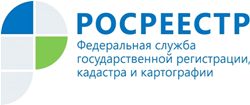 Управление Росреестра по Республике АдыгеяИТОГИ РАБОТЫ КОМИССИИ ПО РАССМОТРЕНИЮ СПОРОВ О РЕЗУЛЬТАТАХ ОПРЕДЕЛЕНИЯ КАДАСТРОВОЙ СТОИМОСТИ УПРАВЛЕНИЯ РОСРЕЕСТРА ПО РЕСПУБЛИКЕ АДЫГЕЯ ЗА                               1 ПОЛУГОДИЕ 2019 ГОДАЗаконом об оценочной деятельности предусмотрена возможность оспаривания результатов определения кадастровой стоимости в судебном порядке  и в Комиссии по рассмотрению споров о результатах определения кадастровой стоимости, созданной при Управлении Росреестра по Республике Адыгея (далее - Комиссия). В первом полугодии 2019 года состоялось 5 заседаний Комиссии, на которых были рассмотрены 10 заявлений, поданных по основанию «установление в отношении объекта недвижимости его рыночной стоимости на дату, по состоянию на которую была установлена его кадастровая стоимость».В заявлениях оспаривалась кадастровая стоимость, установленная в отношении 14 земельных участков, 3 зданий.По результатам рассмотрения, представленных документов, Комиссией в 4 случаях было принято решение об отклонении заявлений, в 6 случаях комиссия приняла решение удовлетворить заявления и установить кадастровую стоимость равную рыночной стоимости.Решения об отказе принимались, прежде всего, в связи с несоответствием представленных отчетов об оценке объекта недвижимости требованиям ст.24.18 Федерального закона от 29.07.1998 №135-ФЗ «Об оценочной деятельности в Российской Федерации», требованиям Федерального стандарта оценки №3 «Требования к отчету об оценке (ФСО №3)» п.5,13 утвержденного приказом Минэкономразвития РФ от 20.05.2015 №299, требованиям Федерального стандарта оценки №7 «Оценка недвижимости (ФСО №7)» п.22 «б», утвержденного приказом Минэкономразвития РФ от 25.09.2014 №611.Заявлений по основанию «недостоверность сведений об объекте не-движимости, использованных при определении его кадастровой стоимости» в Комиссию не поступало.